Безопасный отдых на природе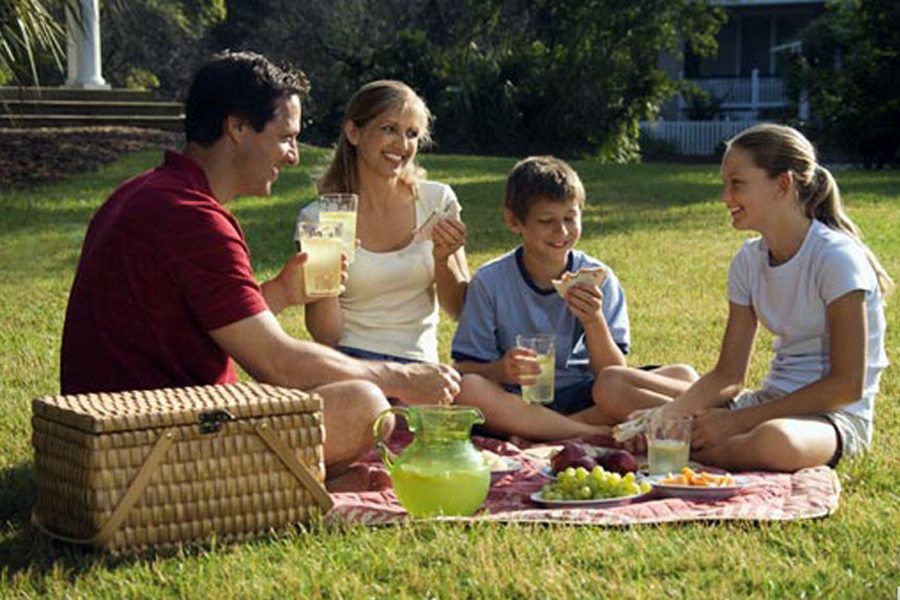 Выезжая на природу с друзьями, родными и близкими, не забудьте про одну важную вещь - пожарную безопасность. Для того чтобы выезд на природу и праздничное настроение, связанное с ним, не были испорчены, помните о нескольких правилах, которые обезопасят вас и ваших близких.- нельзя заезжать в лесопарковую зону на автомобиле и разжигать там костры;- нельзя разжигать костер или мангал под низко растущими деревьями и в местах с сухой травой;- нельзя использовать для розжига костра легковоспламеняющиеся и горючие жидкости, горючие пары во время поднесения спички могут опалить вас, а если в мангале или костре есть хоть одна искорка, то велика вероятность того, что бутылка с жидкостью во время плескания взорвется в ваших руках;- будьте осторожными при обращении со спичками, сигаретами и другими огнеопасными предметами,- запрещено сжигать мусор в лесополосах на дачных или приусадебных участках;- нельзя оставлять в лесу промасленные или пропитанные бензином тряпки или ветошь;- уезжая с места отдыха, не забывайте заливать костер водой;- не оставляйте бутылки или осколки стекла;- и последнее убедительная просьба к родителям не оставляйте детей без присмотра у костра, чтобы детская шалость не превратилась в «большой пожар», ведь дети всегда хотят подбросить «ещё одну веточку» забывая об осторожности;Берегите себя и своих близких!